Proposalfor 1WembershipBenevolent and Protective Order of Elks of the United States of AmericaProposer: 1 _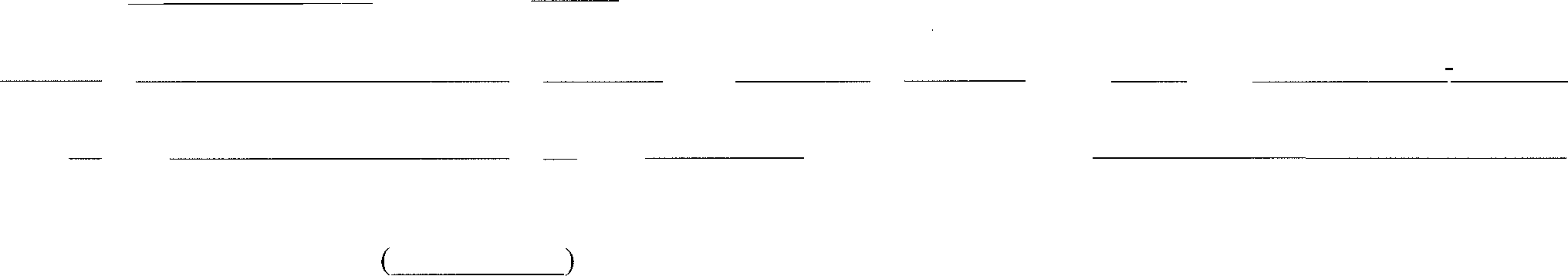 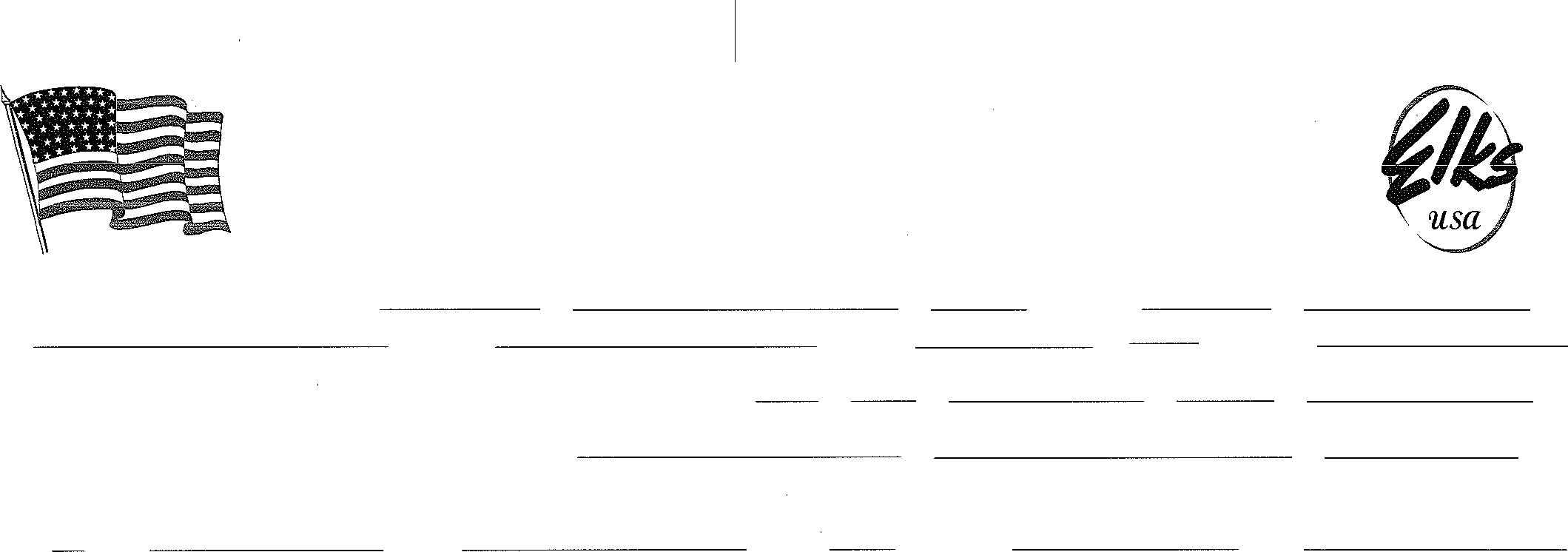 (Name of Proposer)_(Membership No.)	(Signature of Proposer)Address_:_	City:	_	State:	Zip:(Plus 4)E-mail Address:    	Proposes:_	 	(M) (F)Telephone Number:	_Legal name of applicant	(Maiden)	(circle one)	Occupation Name of spouse			Business nameHome address		city, state & zip	Business address Personal telephone number	E-mail		Business telephoneTo Be Answered by the Applicant- PLEASE PRINT OR TYPE -E-mailcity, state & zipApplicant was born in the city of:	_	_	County:	_	_State:	Month:_ Day:_	_ Year:Do you believe in God and are you willing to attest to that belief?	_	_	_	_	_Are you a citizen ofthe United States ofAmerica?	_	_	_Ifforeign born, when and where were your final naturalization papers issued:Month:   	Day:	Year:_ _ at:	--Are you willing to assume an obligation that:Will not conflict with your duties to yourself; or your family, or your religious or political opinions, and thatWill bind you to uphold the Constitution and laws ofthe United States ofAmerica?	_	_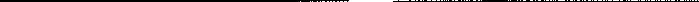 Are you now a member ofor directly or indirectly participating in the activities ofany group or organization, or supporting or adhering to beliefs or tenets advocating the overthrow of the Government of the United States or any of its political subdivisions by force orviolence?	_	_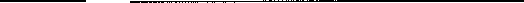 Have you ever pled guilty or no contest to, or been convicted ot a felony or crime of moral turpitude?	_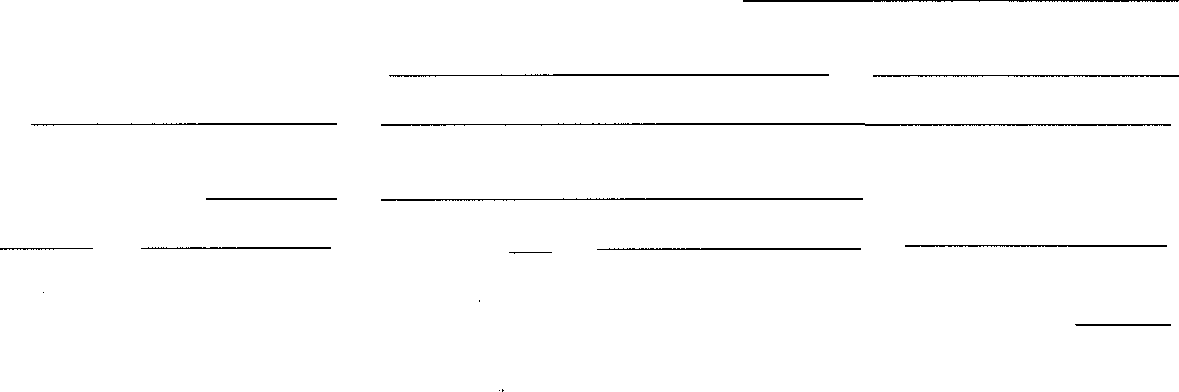 (a) Have you ever served in the armed forces ofthe United States ofAmerica? _	_	_(b) Ifyes, state the type ofdischarge and branch of service:	_	_(a) Have you ever been proposed for membership in any Elks Lodge?	_	_(b) If yes, Lodge:	_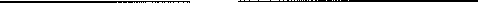 _ Date:	__ Result: _	_	_Have you been a bona fide resident within the jurisdiction of this Lodge immediately preceding the date ofthis application?	_(a) Provide two references other than the Proposer All must be Members ofthe Order (Fill out form on back panel)(b)  List all places ofresidence and your occupation for the 5 years preceding the date of this application if different from the address and/or occupation given on reverse side. (Fill outform on backpanel)EXCERPTS FROM LAWS OF THE ORDERThe Lodge Dues are per annum and may be paid semi-annually in advance ofApril 1st and October 1st of each year or annually in advance on April 1st of each year, as provided in the By-Laws of the Lodge An Applicant rejected must wait six months before reapplying for membership. Rejected Applicants shall have their Initiation Fees returned to them by the Lodge.Should a Candidate fail, without good cause, to appear for Initiation within four months from the date of the Candidate's election, the Exalted Ruler shall declare the Candidate's right to Initiation (under such application and ballot) and also the Candidate's Initiation Fee forfeitedI understand that this application must be fully completed and accompanied by an initiation fee of$	. I further understand that pro-rata membership dues, for the current year, must be paid at the time of initiation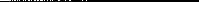 (Signature of Applicant)	(Date)Code 560700 Revised October 2013[APPLICANT]Check the Committee Preferences from the lists below:CIVIC/COMMUNITY[PROPOSER REFERENCES]llA)· Provide two references other than the Proposer. All must be Members of the Order.iEillERS. 1p••·.AI>PiIGJ\.TIQAmencamsm Blood Dnves_	Boy/Girl Scouts_Chanty_Community Affairs,_Community Welfare_Drug Awareness_Elks Hospitals/Clinics_	Essay/Poster Contests_	State Major Project Law and OrderOther 	__Scholarship_Summer Camps Veterans Services Youth Activities_Youth SportsName	Membership_ No.		 Loctg_e Name & No.		Home Address				 Business Address				  Telep_hone		E-mail				 Name			Membership_ No.				 Loctg_e Name & No.					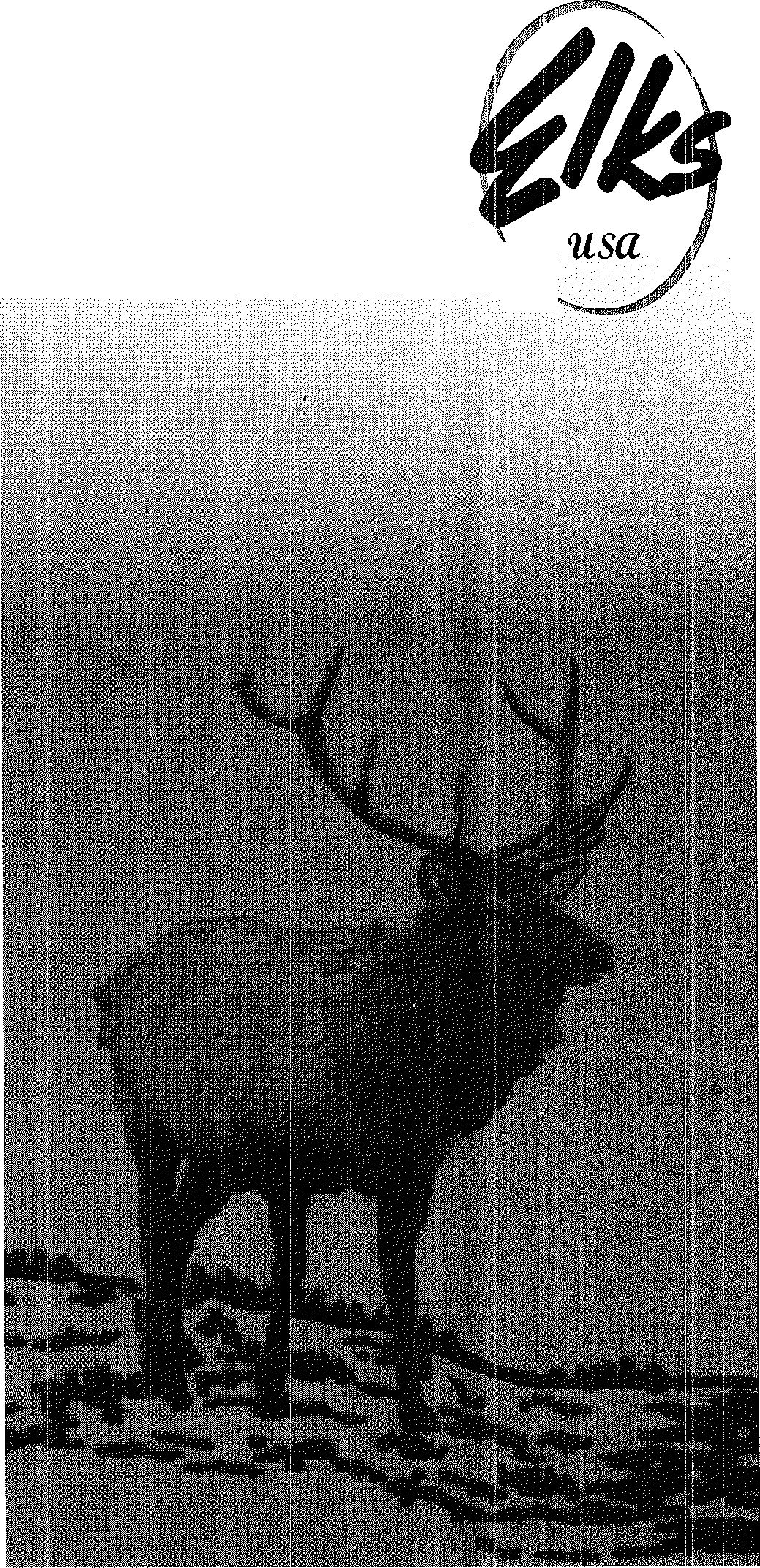 Home Address			 Busmess Address			  Telep_hone		E-mail		List all places of residence and your occupation for the 5LODGE ACTIVITIESllB) years preceding the date o_f this application if different fromthe address and/or occupation given on reverse side._Auditing/Financial_BingoBreakfast/Dmners_Bridge/Card  Clubs_	Building Mamtenance_	Bus/Boat TnpsGames Greeter_	Lodge Bulletin_	Lodge Visitation_MembershipOther-------Place of Residence:					 Date (Established/Changed):			 Occupat10n:		Telephone:		 Place of Residence:Date (Established/Changed):			 Occupat10n:		Telephone:		_Chanty Fund-Raismg	_Parties/Dances Convent10ns	_Photography Decorations		Public Relat10ns Entertamment	_	State Major Project_Elks National Foundat10n _Team Sports_Family Activities	Visitat10n of SickI would be mterested m servmg as an Officer of theAPPLICATION PROCESSING RECORDCommittee on Membership RecommendationThe undersigned Committee on Membership reviewed the appli- cation of 	for membership m the BPO Elks USA (Date) 		and found:Favorably: 		Unfavorably: 		_ Signatures of Committee Members:Lodge (Yes/No) 	_[PROPOSER]I understand that standards for becommg a Member of the Order of Elks are high, that membership 1s attamed by 111v1tatton only, and 1s limited to persons of good moral character who believe in God.In proposmg this applicant for membership, I attest that I have known the applicant for (Months/Years),To be completed by the Lodge SecretaryResult of Ballot by the Lodge: Accepted 	Rejected   that he/she 1s morally, socially and financially responsible; and, 111 my op1111on, will become an active Member who supports our beliefs.In the event that the applicant 1s approved and accepted, I pledge my personal mterest to his/her development and progress m becommg an active Member who exemplifies the pnnc1ples of the Benevol,ent and Protective Order of Elks of the Umted States of Amenca.Signature			 Membership Number 	(Date) 	_"	Share"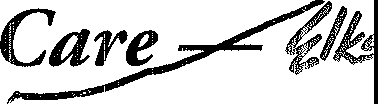 